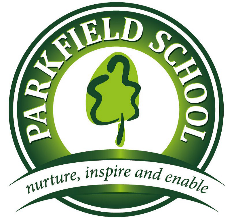  Year 6Elm and Hazel                            Spring Term 1 Newsletter Year 6Elm and Hazel                            Spring Term 1 Newsletter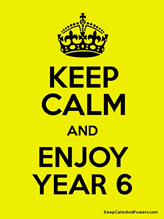 LiteracyIn Literacy the children will be:Planning, drafting and editing a letter of complaint based on palm oil products 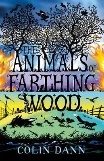 LiteracyIn Literacy the children will be:Planning, drafting and editing a letter of complaint based on palm oil products NumeracyIn Numeracy we will be exploring units of measurement by:solving problems involving the calculation and conversion of units of measure, using decimal notation up to three decimal places converting between standard unitsconverting measurements of length, mass, volume and time converting between miles and kilometresUnderstanding how to use ratio solve problemssolving problems involving similar shapes where the scale factor is known.NumeracyIn Numeracy we will be exploring units of measurement by:solving problems involving the calculation and conversion of units of measure, using decimal notation up to three decimal places converting between standard unitsconverting measurements of length, mass, volume and time converting between miles and kilometresUnderstanding how to use ratio solve problemssolving problems involving similar shapes where the scale factor is known.NumeracyIn Numeracy we will be exploring units of measurement by:solving problems involving the calculation and conversion of units of measure, using decimal notation up to three decimal places converting between standard unitsconverting measurements of length, mass, volume and time converting between miles and kilometresUnderstanding how to use ratio solve problemssolving problems involving similar shapes where the scale factor is known.Project, PSHE and REIn our Creative curriculum afternoons, Hazel will be participating in swimming lessons at Littledown.Elm class will be beginning their humanities work on North America with a specific focus on the countries/continents, regions, oceans and seas. In PSHE Year 6 will be looking at the topic ‘Celebrating Difference’ The children will be learning about disabilities, bullying and power struggles.Project, PSHE and REIn our Creative curriculum afternoons, Hazel will be participating in swimming lessons at Littledown.Elm class will be beginning their humanities work on North America with a specific focus on the countries/continents, regions, oceans and seas. In PSHE Year 6 will be looking at the topic ‘Celebrating Difference’ The children will be learning about disabilities, bullying and power struggles.Project, PSHE and REIn our Creative curriculum afternoons, Hazel will be participating in swimming lessons at Littledown.Elm class will be beginning their humanities work on North America with a specific focus on the countries/continents, regions, oceans and seas. In PSHE Year 6 will be looking at the topic ‘Celebrating Difference’ The children will be learning about disabilities, bullying and power struggles.Other information:Now that the cold weather seems to be taking hold, could you please ensure that your son / daughter has a coat with them at school.Homework – Literacy and Numeracy homework will be set on a Monday and Wednesday.New spelling lists will be given out on a Monday and the children will be tested the following week.Other information:Now that the cold weather seems to be taking hold, could you please ensure that your son / daughter has a coat with them at school.Homework – Literacy and Numeracy homework will be set on a Monday and Wednesday.New spelling lists will be given out on a Monday and the children will be tested the following week.Things to Remember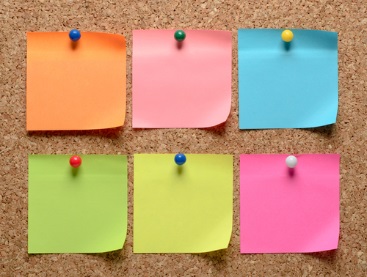 Things to RememberThings to Remember